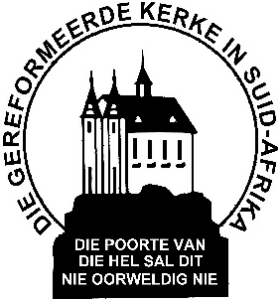 Attestasie vir belydende lidmate en gesinne(Acta 1985:561, pt. 3.7)Die kerkraad van die Gereformeerde Kerk _______________ getuig hiermee dat die ondergenoemde(s) 'n lidmaat / lidmate van hierdie kerk is:Belydende lidmaat / lidmate Dooplidmaat / -lidmateBroeder 	Suster 	Aangesien hierdie lidmaat / lidmate / gesin na die Gereformeerde Kerk _______________ verhuis het, vertrou ons hom / haar / hulle graag aan u herderlike sorg toe.Sy / haar / hulle adres binne die grense van u kerk is 	
	Hierdie kerkraad getuig soos volg oor die leer en lewe van bogenoemde lidmaat / lidmate: 	
	
	Datum: _______________Namens die kerkraad______________________________